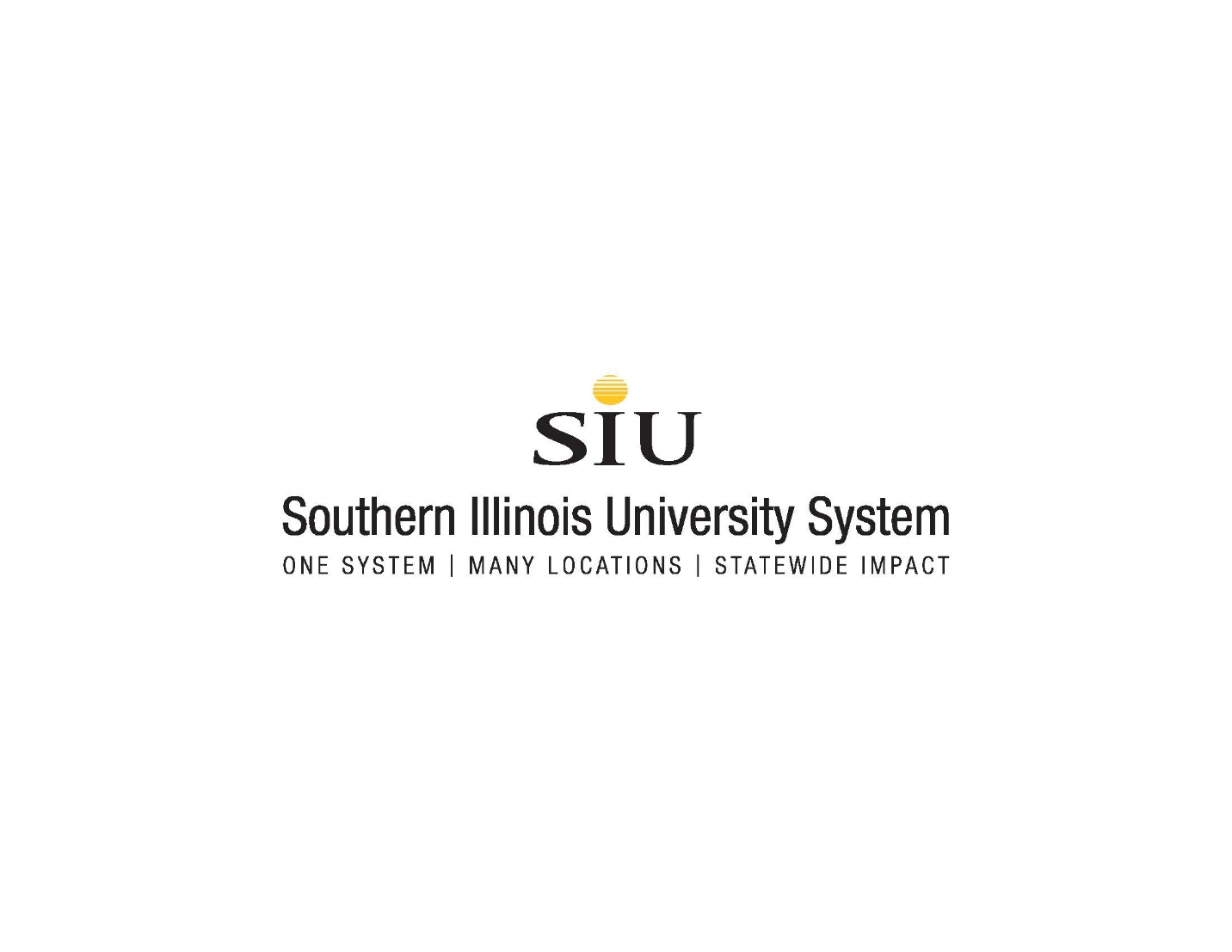 Faculty Advisory Committee for the Southern Illinois University System (FACSS)Faculty Collaboration AwardThe purpose of the SIU System Faculty Collaboration Award is to recognize faculty for impactful collaborative endeavors across campuses in the areas of teaching; and/or scholarship and creative activities; and/or service; and/or antiracism, diversity, equity and inclusion (ADEI). This award has been created to foster continued collaborations among faculty members across SIU System campuses in support of the SIU System Vision and Mission.Vision: Empower people. Transform the world.Mission: The Southern Illinois University System enriches students and diverse communities through inclusive excellence, experiential education and innovation. The system creates and shares knowledge that enables stakeholders to achieve their full potential, serves as an economic catalyst for the region and state, and advances global change, opportunities, and social justice. Reference: SIU System Strategic Plan (https://siusystem.edu/about/strategic-plan/feedback.shtml) Criteria for SIU System Collaboration Award: The applicants have been instrumental in a collaborative activity between campuses in alignment with the SIU system mission and strategic goals as follows.  The collaborative projects or initiatives advance at least one of SIU system strategic goals below Strategic Goal Themes: Goal Theme 1: Academic Innovation and Student Success; Goal Theme 2: Anti-Racism, Diversity, Equity and Inclusion; Goal Theme 3: Community Impact; Goal Theme 4: Research, Creative Activity and Partnerships; Goal Theme 5: Faculty and Staff; and Goal Theme 6: Infrastructure. (https://siusystem.edu/about/strategic-plan/feedback.shtml)Applicants must have been SIU employees for the past three years. The collaborative projects or initiatives should involve teaching, and/or research/creative activities, and/or service, and/or ADEI efforts related to the strategic plan goalsThe collaborative projects or initiatives should involve and impact at least one of the following groups related to the system campuses: faculty, students, staff, administrators, and/or community members. The collaborative projects or initiatives must have demonstrated tangible and measurable outcomes (e.g., impact on the SIU system or Southern Illinois). The collaborative projects or initiatives have the promise of future benefit.Nominations and Applications:Nomination: A call for nominations will be issued through campus listserve publications every year (e.g., SIU Today, EToday, SOM Newsletter). A letter of nomination should identify the faculty members and their collaborative achievements. Self-nominations are acceptable. The nominations should be sent by email to the contact addresses below. Nominees will be contacted and asked to apply. Eligibility: Faculty collaborative teams with members from SIUE and SIUC. Teams must include at least one member from each university (SIUE and SIUC):SIUE (which also includes)East St. LouisSchool of Dental MedicineSchool of PharmacyANDSIUC (which also includes)School of MedicineSchool of LawApplication: Applicants will be asked to complete the application form posted on the SIU System website (deadline will be posted). The application form will collect evidence of achievement of the above criteria. The Award is not given automatically each year; it is only awarded when a nominee/team of superior merit is selected. A maximum of one award will be given each year.Evaluation Committee: The Faculty Advisory Committee for the Southern Illinois University System (FACSS) will serve as the evaluation committee. The FACSS consists of elected representatives or their nominees, of all faculty constituent groups in the SIU System.About FACSS: The FACSS is an advisory body that serves as a collaborative channel between the faculty at SIU Carbondale (SIUC), SIU Edwardsville (SIUE), SIU School of Dental Medicine (SDM) and the SIU School of Medicine (SOM). The FACSS advises on, and monitors elements of the SIU System strategic plan that pertain to faculty. Additionally, the FACSS advises the SIU Board of Trustees and System Administrative Offices through the System president to realize the full potential of the SIU System.Each Team Will Receive:Award Plaque (each individual on the team will receive a plaque)$1,000 cash prize (monetary award will be equally divided among team members - routed through the payroll system)Presentation of Award at September SIU Board of Trustees MeetingContact:Gireesh Gupchup, Office of the Vice President for Academic Innovation, Planning and Partnerships (gireesh.gupchup@siu.edu)Penny Moon, of the Vice President for Academic Innovation, Planning and Partnerships (pmoon@siu.edu)